Here is one more story of another Chinese American Hero. And few people know nothing about her. She is Dr. Wu Chien-Shiung a nuclear scientist who was an important part of our Manhattan project, and did not receive the proper credit for her contribution.  This is your chance to learn about a very brilliant heroine.                                                          Provided by Dr. Anne L. Lee, a friend of our Historian.                                      Dr. Wu Chien-Shiung (吳健雄),  (aka" Chien-Shiung Wu) is known as the First Lady of Nuclear Physics.  Dr Wu attended UC Berkeley after running into sexual discrimination at a university in Michigan. She should have received a Nobel prize for her work in nuclear physics but was ignored.===================================================Dr. Wu Chien-Shiung (吳健雄), The First Lady of Nuclear PhysicsIntroductionMadame Wu Chien-Shiung or Dr. Chien-Shiung Wu (aka) is known as “The First Lady of Nuclear Physics”, who conducted a radioactive experiment at near absolute temperature zero to prove the parity violation during beta decay. Dr. Wu’s experiment proved the nuclear particles are not mirror images of each other and they are opposite of each. Dr. Wu’s famous experiment did not get recognized and was unfairly ignored for the 1957 Nobel Prize Award in Physics. The award was given to her male colleagues Dr. Tsung-Dao Lee and Dr. Chen-Ning Yang who developed the Law of Conservation of Parity, but did not acknowledge Wu Chien-Shiung, who proved the Law of Conservation of Parity Violation. The 1957 Nobel Prize selection committee did not follow Alfred Nobel’s will of 1895, “that the Nobel Prizes are awarded to those who, during the preceding year, have conferred the greatest benefit to humankind”, stated by the Nobel Prize website. Dr. Wu’s experiment had a very great impact to nuclear physics, which led to the development of the atomic bomb during World War II. According to the New-York Historical Society Museum and Library Website, “Wu Chien-Shiung believed that she was victim of industry-wide sexism, as she was not the first female scientist to be overlooked by the Nobel panel, nor was she the last”. The unfairness did not stop Dr. Wu Chien-Shiung from her nuclear research career field. Dr. Wu continue to strive her best on every opportunity to excel her groundbreaking research and earned much world recognition including the National Academy of Sciences Cyrus B. Comstock Award in Physics in 1964, and the Chi-Tsin Achievement Award in 1965, the Honorary Fellow of the Royal Society of Edinburgh in 1969, the National Medal of Science in 1975, the Wolf Prize in Physics in 1978, and the Woman of the Year award from the St. Vincent Culture Foundation under UNESCO in 1981, the Lifetime Achievement Award from Radcliffe College, Harvard University in 1982 and many more. Dr. Wu following her own dreams and continue to work hard on her career field even when she was treated unfairly. As result, this unfairness has overcome Dr. Wu’s encouragement to continue striving her best on everything that she did. Dr. Wu Chien-Shiung’s life story also encourages many women and girls to follow their dreams and make it possible even when unfairness occurs. Life StoryI decided to do more research about Dr. Wu Chien-Shiung's life story.  Wu was born in Taicang, Jiangsu, China in May 31,1912. Wu's father was Wu Zhong-Yi (吳仲裔) and her mother was Fan Fu-Hua (樊復華). Fan Fu-Hua was a teacher, who valued educational equality for both male and female. Her father was an engineer, who believed in gender equality, and he supported the cultural revolution led by Dr. Sun Yat-Sen (孫中山) that modernized the country of China, where Wu Zhong-Yi established the first girls school, and he encouraged many local girls to pursue their education. This included his daughter Wu Chien-Shiung who graduated from his father’s Ming De Elementary School. Wu was admitted to National Central University (later Nanjing University) in 1929 where she earned an undergraduate degree in physics in 1934. Wu Chien-Shiung loved learning about Madame Marie Curie, Nobel Laureate in Physics early on during her university study. According to Tsai-Chien Chiang (2014), “Wu Chien-Shiung was shocked at the sexism in American society when she learned that at Michigan women were not even allowed to use the front entrance and decided that she would study at the more liberal UC Berkeley in California”. Wu attended University of California at Berkeley, where she earned her Ph.D. in Physics during 1940. Dr. Wu met physicist Luke Chia-Liu Yuan during her study at UC Berkeley. Luke showed Wu the Ernest O. Lawrence Radiation Laboratory where she worked on her innovative nuclear physics research. Dr. Wu and Dr. Luke got married in 1942. After the marriage both Luke and Chien-Shiung moved to the East Coast to find a job opportunity, since the start of World War II there are many anti-Asian hates and jobs were limited in California. Dr. Luke Yuan found a faculty position at Princeton University. Dr. Chien-Shiung Wu taught at Smith College and after a year later she found a faculty and research position at Princeton University. Dr. Wu was the first female faculty in the Princeton Physics Department. Dr. Chien-Shiung Wu received an invitation to join the Manhattan Project at Columbia University as a senior scientist from 1944 to 1945 and she was also a professor at Columbia University from 1944 to 1980. At the Manhattan Project, Dr. Chien-Shiung Wu developed the process for separating uranium metal into the U-235 and U-238 isotopes by gaseous diffusion and this is known as the process to develop an atomic bomb during World War II. In 1957, both Dr. Tsung-Dao Lee and Dr. Chen-Ning Yang received the Nobel Prize in Physics for their theory of conservation of parity, where Dr. Chien-Shiung Wu confirmed the parity violation during beta decay by her famous Wu’s experiment and her work did not get recognize by the Nobel Prize selection committee. “Yang and Lee tried to nominate Wu for a future Nobel prize and thanked her in their speeches. She was nominated at least seven times before 1966, when the Nobel committee announced they would conceal their list of nominees to avoid further public controversy”, stated by Hamish Johnston (2020). This sexism did not prevent Dr. Wu from her research career. Finally, the public officially recognize her work; Dr. Chien-Shiung Wu was awarded the Comstock Prize in Physics in 1964. Dr. Chien-Shiung Wu was elected first female president of American Physical Society in 1975. Hamish Johnston (2020) mentioned, “1988 Nobel laureate Jack Steinberger frequently called it the biggest mistake of the Nobel committee and Wu's role in the discovery was not publicly honored until 1978, when she was awarded the inaugural Wolf Prize in Physics”. Dr. Chien-Shiung Wu passed away during February 16, 1997 in New York and she was buried in her homeland in China, where she was well recognized as the Chinese Madame Curie of Nuclear Physics. According to Jada Yuan (2021): Vincent Yuan (Dr. Wu’s son), Lucy Lyon (Dr. Wu’s daughter-in-law), and Jada Yuan (Dr. Wu’s granddaughter) took a trip to China to honor my grandmother were something we’d done before: In Nanjing, where she was an undergraduate, there’s a memorial hall. Another statue of her, in bronze, stands in Shanghai. On the centennial trip, we attended the opening of a museum that showcases her academic papers as well as the slit-legged qipao dresses she wore under her white labcoats. In her hometown, we visited classrooms at the school her father founded — mainly so his daughter could get an education. The children there sang songs about her. Chinese hero worship is impressive to witness — and surreal to experience when your grandmother is the one being revered. In China, my grandmother was a rock star. Then, in early 2021, she became a kind of rock star here, too, when the U.S. Postal Service issued a commemorative Forever stamp in her honor. (You can also buy a T-shirt featuring her and other “Women of STEM” on it. Recently, she and her stamp were a clue on “Jeopardy!” — “Notable Asian Americans” for $800.).Dr. Chien-Shiung Wu’s life story was amazing and impressive to younger generation of women and girls majoring in Science, Technology, Engineering, and Mathematic (STEM). Dr. Wu’s life story taught us to never give up even when we are treated unfairly either through sexism or racism. Dr. Wu encouraged us to work hard and continue to perform our best on everything that we do.ConclusionDr. Chien-Shiung Wu has a significant contribution in the field of nuclear physics and her published book titled “Beta Decay” in 1965 is still a standard reference for universities and colleges. After learning more about Dr. Chien-Shiung Wu’s life story, I was very impressed at her ability to adapt to the unfairness society and continue to perform her groundbreaking nuclear research to overcome obstacles of sexism and racism. Dr. Chien-Shiung Wu is well deserved for her world recognitions. Her life story encourages many women and girls to overcome obstacles and continue to pursue their dreams.Prepared by: Anne L. Lee, PhD, January 22, 2023==================================================================SOURCESReferencesYuan, Jada (December 13, 2021). “Discovering Dr. Wu: The world reveres Chien-Shiung Wu as a groundbreaking nuclear physicist who made a startling find 65 years ago. But to me, she was Grandma — and I long to know more about her private universe”.Chiang, Tsai-Chien (2014). Madame Chien-Shiung Wu: The First Lady of Physics Research. World Scientific. ISBN 978-981-4374-84-2.Johnston, Hamish (October 2, 2020). "Overlooked for the Nobel: Chien-Shiung Wu".New York Historical Society Museum & Library (Women & The American Story) Website: https://wams.nyhistory.org/confidence-and-crises/world-war-ii/chien-shiung-wu/Nobel Prize Website: https://www.nobelprize.org/History of Scientific Women Website: https://scientificwomen.net/women/wu-chien-shiung-94Atomic Heritage Foundation Website: https://ahf.nuclearmuseum.org/ahf/profile/chien-shiung-wu/== Wu Chien-Shiung  (Chinese: 吳健雄;   WikipediaChien-Shiung WuArticle TalkLanguageDownload PDFWatchEditIn this Chinese name, the family name is Wu.Chien-Shiung Wu (Chinese: 吳健雄; pinyin: Wú Jiànxióng; Wade–Giles: Wu2 Chien4-hsiung2; May 31, 1912 – February 16, 1997) was a Chinese-American particle and experimental physicist who made significant contributions in the fields of nuclear and particle physics. Wu worked on the Manhattan Project, where she helped develop the process for separating uranium into uranium-235 and uranium-238 isotopes by gaseous diffusion. She is best known for conducting the Wu experiment, which proved that parity is not conserved. This discovery resulted in her colleagues Tsung-Dao Lee and Chen-Ning Yang winning the 1957 Nobel Prize in Physics, while Wu herself was awarded the inaugural Wolf Prize in Physics in 1978. Her expertise in experimental physics evoked comparisons to Marie Curie. Her nicknames include the "First Lady of Physics", the "Chinese Madame Curie" and the "Queen of Nuclear Research".[1][2][3]ContentsEarly life✏See also: Taicang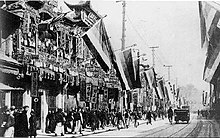 Wu's father Wu Zhong-Yi was a member of the group of rebels during the revolution that ended China's last dynasty and started the new republic. This period of dramatic social change influenced the feminist views of Wu and her father.[4]Chien-Shiung Wu was born in the town of Liuhe, Taicang in Jiangsu province, China,[5] on May 31, 1912,[6] the second of three children of Wu Zhong-Yi (吳仲裔) and Fan Fu-Hua(樊復華).[7] The family custom was that children of this generation had Chien as the first character (generation name) of their forename, followed by the characters in the phrase Ying-Shiung-Hao-Jie, which means "heroes and outstanding figures". Accordingly, she had an older brother, Chien-Ying, and a younger brother, Chien-Hao.[8] Wu and her father were extremely close, and he encouraged her interests passionately, creating an environment where she was surrounded by books, magazines, and newspapers.[9] Wu's mother was a teacher and valued education for both genders. Wu's father was an engineer[10] who encouraged women's equality and became a notable activist during the recent revolution led by Sun Yat-sen that modernized the country.[11] Her father supported the revolt due to his modern ideals. He even led a local militia that wiped out local bandits and completely modernized the little town of Liuhe, while seeking girls from rich and poor families to join his new school.[12]EducationEditSee also: National Central University and Nanjing University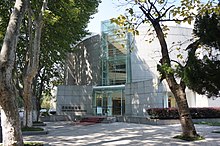 Chien-Shiung Wu Memorial Museum, Southeast University.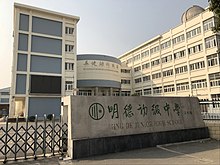 Mingde Middle School, where Wu studied as a child. The building in the background is named after Wu.Wu received her elementary school education at Ming De School,[8] a school for girls founded by her father.[13] Wu grew up as a modest and inquisitive child in a well-to-do family. She did not play outside like the other children but instead would listen to the newly invented radio for pleasure and knowledge. She also enjoyed poetry and Chinese classics such as the Analects, and western literature on democracy that her father promoted at home. Wu would listen to her father recite paragraphs from scientific journals instead of children's stories until Wu learned how to read.[14] She left her hometown in 1923 at the age of 10 to go to the Suzhou Women's Normal School No. 2, which was fifty miles from her home. This was a boarding school with classes for teacher training as well as for regular high school, and it introduced subjects in science that slowly became a growing passion for the young Wu. Admission to teacher training was more competitive, as it did not charge for tuition or board and guaranteed a job on graduation. Although her family could have afforded to pay, Wu chose the more competitive option and was ranked ninth among around 10,000 applicants.[15]In 1929, Wu graduated at the top of her class and was admitted to National Central University in Nanjing. According to government regulations of the time, teacher-training college students wanting to move on to universities needed to serve as schoolteachers for one year. In Wu's case, this was only nominally enforced. She went to teach at a public school in Shanghai, the president of which was the famous philosopher Hu Shih. Hu became a very notable political icon whom Wu saw as a second father and would visit Wu when she was in the United States.[16] Hu was previously Wu's teacher when she took a few courses at National China College and was quickly impressed after Wu, who sat in the front seat to be noticed by her hero, finished and perfected the first three-hour assessment in less than two hours.[17] Her elders advised her to "ignore the obstacles." This was similar to what her father always reiterated to her, "Just put your head down and keep walking forward."[18][19]Although Wu ended up doing scientific research, her writing was considered outstanding thanks to her early training. Her Chinese calligraphy was praised by others. Before matriculating to National Central University Wu spent the summer preparing for her studies with her usual full force. She felt that her background and training in Suzhou Women's Normal School were insufficient to prepare her for majoring in science. Her father encouraged her to plunge ahead, and bought her three books for her self-study that summer: trigonometry, algebra, and geometry. This experience was the beginning of her habit of self-study, and it gave her sufficient confidence to major in mathematics in the fall of 1930.[20]From 1930 to 1934, Wu studied at National Central University (now known as Nanjing University) and first majored in mathematics but later transferred to physics.[21] She became involved in student politics. Relations between China and Japan were tense at this time, and students were urging the government to take a stronger line with Japan.[22] Wu was elected as one of the student leaders by her colleagues because they felt that since she was one of the top students at the university, her involvement would be forgiven, or at least overlooked, by the authorities. That being the case, she was careful not to neglect her studies.[6] She led protests that included a sit-in at the Presidential Palace in Nanjing, where the students were met by Chiang Kai-shek.[22]For two years after graduation, she did graduate-level study in physics and worked as an assistant at Zhejiang University. She became a researcher at the Institute of Physics of the Academia Sinica.[2] Her supervisor was Gu Jing-Wei, a female professor who had earned her PhD abroad at the University of Michigan and encouraged Wu to do the same. She became an important role model to the young Wu, who developed confidence and was sometimes blunt and honest when giving advice to close friends.[23] Wu was accepted by the University of Michigan, and her uncle, Wu Zhou-Zhi, provided the necessary funds. She embarked for the United States with a female friend and chemist from Taicang, Dong Ruo-Fen (董若芬), on the SS President Hoover in August 1936.[2] Her parents and uncle saw her off at the Huangpu Bund as she boarded the ship.[24] Her father and uncle were very sad while her mother was in tears that day, and little did Wu know that she would never see her parents again.[25] Though her family would survive the Second World War, she would only visit the remaining members of her family decades later when she made trips to China in the 1970s.Early physics careerEditBerkeleyEditSee also: International student § United States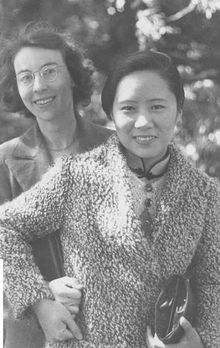 Wu (right) in an outing with Margaret Lewis in Berkeley, CaliforniaWu and Dong Ruo-Fen arrived in San Francisco,[9] where Wu's plans for graduate study changed after visiting the University of California, Berkeley.[21] She met physicist Luke Chia-Liu Yuan, a middle-class grandson from the concubine of Yuan Shikai (the self-proclaimed president of the new Republic of China and Emperor of China for six months before his passing).[9] As a result of his political lineage, Luke did not talk much about Yuan Shikai and Wu would tease him after she discovered the truth since her father once rebelled against Yuan Shikai.[26] Yuan showed her the Radiation Laboratory, where the director was Ernest O. Lawrence, who would soon win the Nobel Prize for Physics in 1939 for his invention of the cyclotron particle accelerator.[9]Wu was shocked at the sexism in American society when she learned that at Michigan women were not even allowed to use the front entrance, and decided[27] that she would prefer to study at the more liberal Berkeley in California. Wu was also influenced by her interest in the Berkeley facilities which included the first cyclotron of Lawrence, but her decision would disappoint Dong who studied at Michigan on her own. Yuan took her to see Raymond T. Birge, the head of the physics department, and he offered Wu a place in the graduate school despite the fact that the academic year had already commenced.[28] Wu firmly abandoned her plans to study at Michigan and enrolled at Berkeley.[29] Her Berkeley classmates included Robert R. Wilson, who like others secretly admired Wu,[30] and George Volkoff;[31] her closest friends included post-doctoral student Margaret Lewis and Ursula Schaefer, a history student who chose to remain in the United States rather than return to Nazi Germany.[31][32] Wu sorely missed Chinese cuisine and was not impressed with the food at Berkeley, so she always dined with friends such as Schaeffer at her favorite restaurant, the Tea Garden.[33] Wu and her friends would get free meals that were not part of the menu due to her friendship with the owner.[34] Wu applied for a scholarship at the end of her first year, but there was prejudice against Asian students from the department head Birge, and Wu and Yuan were instead offered a readership with a lower stipend. Yuan then applied for, and secured, a scholarship at Caltech.[35] Birge however respected Wu for her talents and was the reason Wu could enroll even though the academic year already started.[36]Wu made rapid progress in her education and her research. Although Lawrence was officially her supervisor, she also worked closely with the famous Italian physicist Emilio Segrè. She quickly became his favorite student and the two conducted studies on beta decay, including xenon, which would provide important results in the future of nuclear bombs.[37] According to Segrè, Wu was a popular student who was talented.[35][38] In his autobiography, Nobel laureate Luis Alvarez said of Wu,I got to know this graduate student in this idle time. She used the same room next door, and was called "Gee Gee" [Wu's nickname at Berkeley]. She was the most talented and most beautiful experimental physicist I have ever met.Segrè recognized Wu's brilliance and compared her to Wu's heroine Marie Curie, whom Wu always quoted, but said that Wu was more "worldly, elegant, and witty."[39] Meanwhile, Lawrence described Wu as "the most talented female experimental physicist he had ever known, and that she would make any laboratory shine."[40] When it came time to present her thesis in 1940, it had two separate parts presented in very neat fashion. The first was on bremsstrahlung, the electromagnetic radiation produced by the deceleration of a charged particle when deflected by another charged particle, typically an electron by an atomic nucleus, with the latter being on radioactive Xe. She investigated the first study using beta-emitting phosphorus-32, a radioactive isotope easily produced in the cyclotron that Lawrence and his brother John H. Lawrence were evaluating for use in cancer treatment and as a radioactive tracer.[41] This marked Wu's first work with beta decay, a subject on which she would become an authority.[42][43]The second part of the thesis was about the production of radioactive isotopes of Xe produced by the nuclear fission of uranium with the 37-inch and 60-inch cyclotrons at the Radiation Laboratory.[42][44] Her second part on Xe and nuclear fission so impressed her committee, which featured Lawrence and J. Robert Oppenheimer, whom Wu affectionately called, "Oppie", that Oppenheimer believed that Wu knew everything about the absorption cross section of neutrons, a concept that would be applied when Wu joined the Manhattan Project.[45]Wu completed her PhD in June 1940, and was elected to Phi Beta Kappa, the US academic honor society. In spite of Lawrence and Segrè's recommendations, she could not secure a faculty position at a university, so she remained at the Radiation Laboratory as a post-doctoral fellow.[42] Because of her early achievements, the Oakland Tribune released an issue on her entitled "Outstanding Research in Nuclear Bombardments by a Petite Chinese Lady". The report quipped,A petite Chinese girl worked side by side with some top US scientists in the laboratory studying nuclear collisions. This girl is the new member of the Berkeley physics research team. Ms. Wu, or more appropriately Dr. Wu, looks as though she might be an actress or an artist or a daughter of wealth in search of Occidental culture. She could be quiet and shy in front of strangers, but very confident and alert in front of physicists and graduate students. China is always on her mind. She was so passionate and excited whenever "China" and "democracy" were referred to, as democracy meant so much in the 1940s. She is preparing to return and contribute to the rebuilding of China.Her plans would have to change when the Second World War began.[46]World War II and the Manhattan ProjectEditMain article: Manhattan ProjectSee also: Xenon-135 and Women in science § United States before and during World War II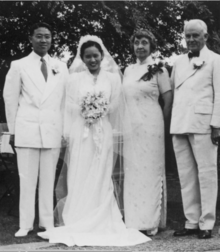 Chien-Shiung Wu and Luke Yuan (left) at the home of Mr. and Mrs. Robert Millikan (right) on their wedding dayWu and Yuan were married at the home of Robert Millikan, Yuan's academic supervisor and the President of Caltech, on May 30, 1942.[47] Neither the bride's nor the groom's families were able to attend due to the outbreak of the Pacific War.[48] Wu and Yuan moved to the East Coast of the United States, where Wu became an assistant professor at Smith College, a private women's college in Northampton, Massachusetts, while Yuan worked on radar for RCA. She found the job frustrating, as her duties involved teaching only, and there was no opportunity for research. She appealed to Lawrence, who wrote letters of recommendation to a number of universities. Smith responded by making Wu an associate professor and increasing her salary.[49] She accepted a job from Princeton University in New Jersey as the first female faculty member in the history of the physics department, where she taught officers of the navy.[50][42]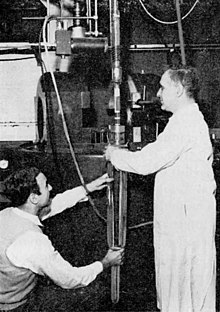 Chien-Shiung Wu's experimental results were a huge influence to other physicists and were duplicated by many scientistsIn March 1944, Wu joined the Manhattan Project's Substitute Alloy Materials (SAM) Laboratories at Columbia University. She lived in a dormitory there, returning to Princeton on the weekends.[51] The role of the SAM Laboratories, headed by Harold Urey, was to support the Manhattan Project's gaseous diffusion (K-25) program for uranium enrichment. Wu worked alongside James Rainwater in a group led by William W. Havens, Jr.,[52] whose task was to develop radiation detector instrumentation.[42]In September 1944, Wu was contacted by the Manhattan District Engineer, Colonel Kenneth Nichols. Wu was frustrated with her lack of professorships and volunteered to help out in the project. In the beginning, Wu was assigned to check the radiation effect of the reactor by building her own instruments; later, however, she was contacted for a much bigger role.[53] The newly commissioned B Reactor, the first practical nuclear reactor ever built, which was located at the Hanford Site had run into an unexpected problem, starting up and shutting down at regular intervals. John Archibald Wheeler and partner Enrico Fermi suspected that a fission product, Xe-135, with a half-life of 9.4 hours, was the culprit, and might be a neutron poison or absorber.[54] Segrè then remembered the 1940 PhD thesis that Wu had done for him at Berkeley on the radioactive isotopes of Xe and told Fermi to "ask Ms. Wu".[55] The paper on the subject was still unpublished, but after Fermi contacted Wu, Segrè visited her dorm room together with Nichols and collected the typewritten draft prepared for the Physical Review. The suspicions of Fermi and Wheeler came true, Wu's paper unknowingly verified that Xe-135 was indeed the culprit for the B Reactor; it turned out to have an unexpectedly large neutron absorption cross-section.[52] Wu, wary of her publication giving information to other nations on the arms race of the war, waited for a few months before November 1944, when she and Segrè submitted a complete study on these results, which was published months before the bombs were used the next year.[56][57][58] Wu also used her findings in radioactive uranium separation to build the standard model for producing enriched uranium to fuel the atomic bombs at the Oak Ridge, Tennessee facility as well as build innovative Geiger counters.[59] Wu, like most involved physicists in their later years, distanced herself from the Manhattan Project due to its destructive outcome and recommended to the Taiwanese president Chiang Kai-shek in 1962 to never build nuclear weapons. However, she was pleased to know that her family was safe in China.[60][61] Years later, Wu in a rare occasion opened up on her involvement in building the bomb,Do you think that people are so stupid and self-destructive? No. I have confidence in humankind. I believe we will one day live together peacefully.[62]Famous early experiments and academic leading careerEditSee also: Quantum Entanglement § Notable experimental results proving quantum entanglement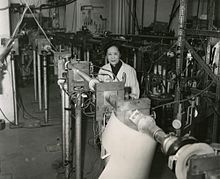 Chien-Shiung Wu in 1963 at Columbia UniversityAfter the end of the war in August 1945, Wu accepted an offer of a position as an associate research professor at Columbia.[63] She would remain at Columbia for the rest of her career, and was first named associate professor in 1952, which made her the first woman to become a tenured physics professor in university history.[64][65]In November 1949, Wu experimented with the conclusions of Einstein's EPR thought experiment, which called quantum entanglement "spooky action at a distance".[66] Wu was the first to establish the phenomenon and validity of entanglement using photons through observing angular correlation, as her result confirmed Maurice Pryce and John Clive Ward's calculations on the correlation of the quantum polarizations of two photons propagating in opposite directions.[67] Specifically, the experiment carried out by Wu was the first important confirmation of quantum results relevant to a pair of entangled photons as applicable to the Einstein-Podolsky-Rosen (EPR) paradox.[68][69][70][71]Civil war and permanent residencyEditSee also: Chinese civil war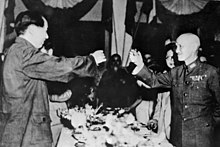 Mao Zedong and Chiang Kai-shek would fight for the fate of the country immediately after the united Chinese forces won the second world war.After the second world war, communication with China was restored, and Wu received a letter from her family,[72] but plans to visit China were disrupted by the civil war.[73] Due to the civil war and communist takeover led by Mao Zedong, Wu would not return to China until decades later to meet her surviving uncle and younger brother. Though Wu did not support Mao, she also did not particularly respect the now deposed president Chiang Kai-shek and his wife Soong Mei-ling. Wu found Soong to be class-conscious, while Chiang, now president of Taiwan, was too complacent with foreign affairs and willing to let Soong handle diplomatic issues for him.[74] However she decided to lend a bit more support to the Republic of China or Taiwan, as her teacher Hu carried close ties with the old republic.[75] Due to the war, many were displaced and younger students would leave for the United States, while scholars in America could not return home.[76] She missed China deeply and would often go with Luke to buy fabric to make her own qipao as a way to remember the country, which she always wore under her lab coat.[77]Wu was also busy at this time due to the birth of her son, Vincent, in 1947.(袁緯承 Yuán Wěichéng).[78] Vincent would later grow up to become a physicist like his parents and attend Columbia to follow Wu's footsteps.[79][80] By the end of the civil war in 1949, Yuan joined the Brookhaven National Laboratory, and the family bought another home in Long Island.[81] Yuan would regularly travel to Brookhaven in Long Island, and on weekends return to the family's Manhattan home near Columbia University where Wu worked as its first female physics professor.[82] After the communists came to power in China that year, Wu's father wrote urging her not to return. Since her passport had been issued by the Kuomintang government, she found it difficult to travel abroad as places such as Switzerland did not recognize her passport. Sometimes her friend in Switzerland, physicist Wolfgang Pauli, had to secure her special visas just to enter the country. This eventually led to her decision to stay in the United States. With the help of Columbia chairman Charles H. Townes, Wu would become a US citizen in 1954.[81][79]Establishing beta decayEditSee also: Beta decay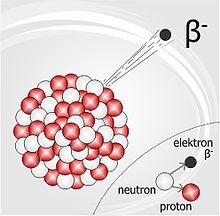 Illustration of beta decay, a concept that Wu proved in its entiretyIn her post-war research, Wu, now an established physicist, continued to investigate beta decay. Enrico Fermi had published his theory of beta decay in 1934, but an experiment by Luis Walter Alvarez had produced results at variance with the theory.[83] Wu set out to repeat the experiment and verify the result.[84] Wu was already heavily invested in working on beta decay as she took on the subject at UC Berkeley.[85] In the year 1949, Wu completely established Fermi's theory and showed how beta decay worked, especially in creating electrons, neutrinos, and positrons.[86] Supposedly, most of the electrons should come out of the nucleus at high speeds.After careful research, Wu suspected that the problem was that a thick and uneven film of copper(II) sulfate (CuSO
4) was being used as a copper-64 beta ray source, which was causing the emitted electrons to lose energy. To get around this, she adapted an older form of the spectrometer, a solenoidal spectrometer. She added detergent to the copper sulfate to produce a thin, even film. She then demonstrated that the discrepancies observed were the result of experimental error; her results were consistent with Fermi's theory.[87] The speeds of the electrons that were commonly produced in experiments were now shown to be significantly slower. Thus by analyzing radioactive materials used by previous researchers, she proved that this was the cause of the problem and not from theoretical flaws. Wu thus established herself as the leading physicist on beta decay.[88][89] Her work on beta decay became hugely beneficial to her later research and to modern physics in general.[90]Parity experimentEditMain article: Wu experimentSee also: Baryon asymmetry and Experimental physics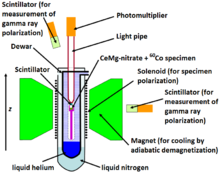 Schematic illustration of the Wu experimentAt Columbia, Wu knew the Chinese-born theoretical physicist Tsung-Dao Lee personally. In the mid-1950s, Lee and another Chinese theoretical physicist, Chen Ning Yang, grew to question a hypothetical law of elementary particle physics, the "law of conservation of parity". One example highlighting the problem was the puzzle of the theta and tau particles, two apparently differently charged, strange mesons. They were so similar that they would ordinarily be considered to be the same particle,[91] but different decay modes resulting in two different parity states were observed, suggesting that 
Θ+
 and 
τ+
 were different particles, if parity is conserved:Lee and Yang's research into existing experimental results convinced them that parity was conserved for electromagnetic interactions and for the strong interaction. For this reason, scientists had expected that it would also be true for the weak interaction, but it had not been tested, and Lee and Yang's theoretical studies showed that it might not hold true for the weak interaction. Lee and Yang worked out a pencil-and-paper design of an experiment for testing conservation of parity in the laboratory. Because of her expertise in choosing and then working out the hardware manufacture, set-up, and laboratory procedures, Wu then informed Lee that she could carry out the experiment.[92][93]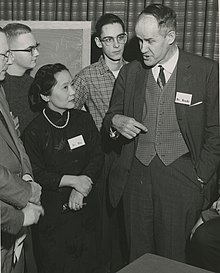 Chien-Shiung Wu (left) with Wallace Brode (right) at Columbia University in 1958Wu chose to do this by taking a sample of radioactive cobalt-60 and cooling it to cryogenic temperatures with liquid gases. Cobalt-60 is an isotope that decays by beta particle emission, and Wu was also an expert on beta decay. The extremely low temperatures were needed to reduce the amount of thermal vibration of the cobalt atoms to almost zero. Also, Wu needed to apply a constant and uniform magnetic field across the sample of cobalt-60 in order to cause the spin axes of the atomic nuclei to line up in the same direction. For this cryogenic work, she needed the facilities of the National Bureau of Standards and its expertise in working with liquid gases, and traveled to its headquarters in Maryland with her equipment to carry out the experiments.[94]Lee and Yang's theoretical calculations predicted that the beta particles from the cobalt-60 atoms would be emitted asymmetrically and the hypothetical "law of conservation of parity" was invalid. Wu's experiment showed that this is indeed the case: parity is not conserved under the weak nuclear interactions. 
Θ+
 and 
τ+
 are indeed the same particle, which is today known as a kaon, 
K+
.[95][96][97] This result was soon confirmed by her colleagues at Columbia University in different experiments, and as soon as all of these results were published—in two different research papers in the same issue of the same physics journal—the results were also confirmed at many other laboratories and in many different experiments.[98][99]The discovery of parity violation was a major contribution to particle physics and the development of the Standard Model. The discovery actually set the stage for the development of the model, as the model relied on the idea of symmetry of particles and forces and how particles can sometimes break that symmetry.[100][101] The wide coverage of her discovery prompted the discoverer of fission Otto Frisch to mention that those at Princeton would often say that her experiment was the most impactful since the Michelson-Morley experiment that inspired Einstein's Theory of Relativity.[102] The AAUW called it the solution to the biggest riddle in science.[103] Beyond showing the distinct characteristic of weak interaction from the other three conventional forces of interaction, this eventually led to the general CP violation or the violation of the charge conjugation parity symmetry.[104] This violation meant researchers could distinguish matter from antimatter and create a solution that would explain the existence of the universe as one that is filled with matter.[105] This is because the lack of symmetry gave the possibility of matter-antimatter imbalance which would allow matter to exist today through the Big Bang.[106] In recognition of their theoretical work, Lee and Yang were awarded the Nobel Prize for Physics in 1957.[107] Wu's critical contribution providing the experimental confirmation proving the CP violation through her rigorous experiment was omitted by the Nobel committee.[108][109] Yang and Lee tried to nominate Wu for a future Nobel prize and thanked her in their speeches. She was nominated at least seven times before 1966, when the Nobel committee announced they would conceal their list of nominees to avoid further public controversy.[110] 1988 Nobel laureate Jack Steinberger frequently called it the biggest mistake of the Nobel committee. Wu's role in the discovery was not publicly honored until 1978, when she was awarded the inaugural Wolf Prize.Wu's friend Pauli, who was notable for being the creator of the Pauli exclusion principle, was certain parity was true and was shocked with the discovery. He, like many other known physicists, lost a large hypothetical bet for wagering against the eventual outcome. He later wrote about his feelings on the discovery to Princeton colleague John M. Blatt: "I don't know whether anyone has written you as yet about the sudden death of parity. Miss Wu has done an experiment with beta-decay of oriented Co nuclei which shows that parity is not conserved in β decay. ... We are all rather shaken by the death of our well-beloved friend, parity."[111] He later became even more confounded when he learned that Wu was denied the Nobel prize, and even believed that he had predicted the event through his dream analysis conducted by Dr. Carl Gustav Jung.[112][113]Weak force and conserved vector currentEditSee also: Weak interaction § Violation of symmetry, and Electroweak force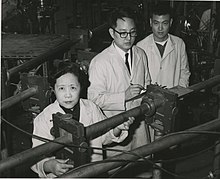 The experiments of Columbia University physicists (left to right) Wu, Y.K. Lee, and L.W. Mo confirmed the theory of conservation of vector current. In the experiments, which took several months to complete, proton beams from Columbia's Van de Graaff accelerator were transmitted through pipes to strike a 2 mm boron target at the entrance to a spectrometer chamber.Wu quickly became a full professor in 1958, and later on was named the first Michael I. Pupin Professor of Physics in 1973.[114] Some of her impish students called her the Dragon Lady, after the character of that name in the comic strip Terry and the Pirates due to Wu's strictness and high standards of excellence.[115] Regardless of this, Wu actually treated her students like her children and often ate lunch with them as well as got to know their entourages.[116] She would do this while working from 8 am to 7 or 8 in the evening, with her pay still very low until it was drastically increased after Robert Serber was installed as the new chairman.[117] Her discoveries proved to be important in physics and her work even crossed over to biology and medicine, where her contributions became extremely influential to certain studies on the molecular changes in red blood cells that caused sickle-cell disease or anemia.[118]In December 1962, Wu experimentally demonstrated a universal form and more accurate version of Fermi's old beta decay model,[119] confirming the conserved vector current (CVC) hypothesis of Richard Feynman and Murray Gell-Mann on the road to the Standard Model. She would release the results in the succeeding year. In this experiment, she was approached by Gell-Mann after he and Feynman realized they needed an expert on experimental physics to prove their hypothesis. Gell-Mann pleaded to Wu, "How long did Yang and Lee pursue you to follow upon their work?"[120] Their hypothesis was influenced by Wu's demonstration that parity was not conserved, which brought other assumptions that physicists have made about the weak interaction into question. The question was if parity cannot be conserved in weak force interaction, then the conservation of charge conjugation could also be in dispute. Conservation and symmetry were basic laws that held true for electromagnetism, gravity, and the strong interaction, so it had been assumed for decades that they should also hold for the weak interaction until Wu debunked these laws. This was also crucial to the future discovery of the electroweak force.Wu worked with a number of student assistants including Y.K. Lee, Mo Wei or L.W. Mo, and Lee Rong-Gen from Korea. Using a Van de Graaff accelerator at Columbia with proton, heavy hydrogen, and helium beams, they were able to perform their notable experiment. The beta ray spectra were measured in the magnetometer spectroscopy fifty feet from the accelerator. The beta decay sources B-12 and N-12 were produced in the magnetometer. The laboratories were locked during midnight and Mo had to create a duplicate key for everyone to sneak in and out of the laboratory during the wee hours of the morning. Mo would escort Wu to her Manhattan apartment home. Wu's discovery was presented at the Hilton hotel on January 26, 1963. Wu was pleased with the achievement and mentioned that it gave a complete foundation for Fermi's theory of beta decay as well as provide support for the theory of the two-component neutrino, which her parity experiment first established.[121] Feynman was very happy with the announcement and was so proud of the outcome that he called the CVC theory, together with his diagram and work in quantum electrodynamics, one of his finest scientific accomplishments.[122][123] Later in the 1960s, Wu conducted more experiments on beta decay, specifically on double beta decay. She went inside a 2,000 ft deep salt mine below Lake Erie in Ohio to investigate on muonic atoms in which muons take the place of electrons in normal atoms. The work conducted here would pave the way for its future discovery in the 1980s.[96]Wu later wrote a textbook with Steven Moszkowski entitled Beta Decay, which was published in 1966.[117] It was the first comprehensive study on beta decay, and the book quickly became the standard reference on the subject; it remains one of the standard references in the 21st century.[124][125]Later years and social advocacyEditSee also: Timeline of women in science in the United States § 1960s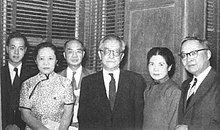 Chien-Shiung Wu with other academicsWu's older brother died in 1958. Her father died the next year, and her mother would follow him in 1962. The United States State Department had imposed severe restrictions on travel to Communist countries by its citizens, so Wu was not permitted to visit mainland China to attend their funerals.[126] She saw her uncle, Wu Zhou-Zhi, and younger brother, Wu Chien-Hao, on a trip to Hong Kong in 1965. After the 1972 Nixon visit to China, relations between the two countries improved, and she visited China again in 1973. Wu nearly visited in 1956, but decided to stay in the US to finish her famous experiment while her husband visited China. By the time she returned, her uncle and brother had perished in the Cultural Revolution, and the tombs of her parents had been destroyed. She was greeted by Zhou Enlai, who personally apologized for the destruction of the tombs. After this, she returned to China and Taiwan several times.[127]During the late 20th century, Wu continued to be seen as the top experimental physicist in the world and many continued to ask for her guidance in proving certain hypotheses.[128] Herwig Schopper, who was the director general of CERN, commented that physicists believed "if the experiment was done by Wu, it must be correct."[129] She conducted experiments on Mössbauer spectroscopy and its application in the study of sickle-cell anemia. She researched on the molecular changes in the deformation of hemoglobins that cause this form of anemia. She also did research on magnetism in the 1960s.[126] Wu would later work on Bell's theorem, which showed results that confirmed the orthodox interpretation of quantum mechanics.[130]In later life, Wu became more outspoken. She protested the imprisonment in Taiwan of the in-laws of physicist Kerson Huang in 1959 and of the journalist Lei Chen in 1960.[131] With the help of her teacher Hu Shih, Huang's in-laws were eventually released on bail. Lei's sentence was reduced to ten years by President Chiang Kai-shek.[132] In 1964, she spoke out against gender discrimination at a symposium at the Massachusetts Institute of Technology.[133] "I wonder," she asked her audience, "whether the tiny atoms and nuclei, or the mathematical symbols, or the DNA molecules have any preference for either masculine or feminine treatment", which garnered heavy applause from the audience.[134] When men referred to her as Professor Yuan, she immediately corrected them and told them that she was Professor Wu.[135] In 1975, physics department chairman Serber discovered that Wu had a much lower pay than her male colleagues but that she had never reported on it, so he adjusted her pay to make it equal to that of her male counterparts even if Wu only cared about the research at Columbia.[136] Wu later quipped,In China there are many, many women in physics. There is a misconception in America that women scientists are all dowdy spinsters. This is the fault of men. In Chinese society, a woman is valued for what she is, and men encourage her to accomplishments, yet she remains eternally feminine.[137]Wu's advocacies and conviction maintained a strong priority for the advancement of the sciences. Later in 1975 as the first female president of the American Physical Society, Wu met with President Gerald Ford to formally request him to create an advisory scientific body for the president, which President Ford granted and signed into law the formation of the Office of Science and Technology Policy.[138]Wu also continued to be an advocate for human rights issues as she protested the crackdown in China that followed the Tiananmen Square massacre of 1989.[139] In 1978, she was awarded the first Wolf Prize in Physics. One of its criteria considered those who were thought deserving to win a Nobel Prize without receiving one.[140] She retired in 1981[133] and became a professor emerita.[141]Final years and legacyEditSee also: Chinese Americans § Notable Chinese AmericansMonument to Wu at the Ming De Middle School campus in Liuhe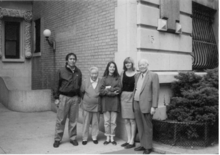 Chien-Shiung Wu (second from left) with granddaughter Jada Wu Hanjie (center) and the rest of the familyWu would spend most of her time in her later years visiting China, Taiwan, and different American states. She became renowned for her steadfast promotion of teaching STEM subjects to all students regardless of gender or any other discriminating cause. Wu suffered a stroke on February 16, 1997, in New York City. An ambulance rushed her to St. Luke's–Roosevelt Hospital Center where she was pronounced dead. Her granddaughter, Jada Wu Hanjie, remarked "I was young when I saw my grandmother, but her modesty, rigorousness and beauty were rooted in my mind. My grandmother had emphasized much enthusiasm for national scientific development and education, which I really admire."[142][124]During her retirement, Columbia hosted a celebration "to honor the First Lady of Physics", which garnered a huge reception, and subsequently held a banquet at the Qian Jia Fu restaurant along Broadway. The Polish-American award-winning professor Isidor Rabi called Wu one who had made greater contributions to science than Marie Curie, in spite of her nickname as the "Chinese Madame Curie". Maurice Goldhaber later quipped, "People avoid doing experiments in beta decay, simply because they know that Wu Chien-Shiung will do a better job than anybody!"[143] The other physicists were surveyed for their opinions on the finest female physicists, with Wu, Lise Meitner, and Curie coming in different orders depending on their standards; Leon Lederman noted that Curie and Wu were equally above Meitner while Valentine Telegdi ranked Wu first among female physicists.[144] Regardless of the differing views, Wu was highly regarded by members of the scientific community.[145]In accordance with her wishes, her ashes were buried in the courtyard of the Ming De School that her father had founded and that she had attended as a girl.[139]Honors, awards, and distinctionsEdit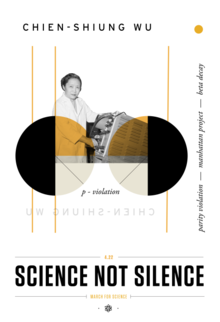 Chien-Shiung Wu honored as a female scientist in the same class as Marie CurieElected a fellow of the American Physical Society (1948)[146]Elected a member of the U.S. National Academy of Sciences (1958)[147]Wu was the first woman with an honorary doctorate from Princeton University. The citation called Wu, "top woman experimental physicist in the world". (1958)[148]Achievement Award, American Association of University Women (1959)[147]Honorary degree from Smith College (1959)[149]Wu won the Research Corporation Award, and dedicated the award to her teacher Hu Shih. The award is now housed in Nangang District, Taipei, where Hu's memorial is located. Wu spent two hours at the memorial, which was built after Hu suddenly collapsed and succumbed to a heart attack in the middle of a conference. Wu and her husband happened to be in that conference which was supposed to celebrate her career. (1958)[147][150]John Price Wetherill Medal, The Franklin Institute (1962)[146]American Association of University Women Woman of the Year Award (1962)First female to win the Comstock Prize in Physics, National Academy of Sciences (1964)[147]Chi-Tsin Achievement Award, Chi-Tsin Culture Foundation (1965)[147]Received an Sc.D. from Yale University (1967)[151]Honorary Fellow of the Royal Society of Edinburgh (1969)[146]Wu was bestowed an honorary L.L.D. from the Chinese University of Hong Kong. The citation stated, "The charming lady who is being honoured on this occasion is reputed as the world's foremost female experimental physicist ... Dr. Wu has made one of the greatest contributions to the knowledge of the universe." (1969)[152]First Pupin Professor in the history of Columbia University, which went with a citation that described Wu as "the first lady of physics research" (1973)[153]Scientist of the Year Award, Industrial Research magazine (1974)[146]Honorary degree from Harvard University (1974)[154]Tom W. Bonner Prize, American Physical Society (1975)[146][155]First female president of the American Physical Society (1975)[156]Honorary doctorate from Dickinson College (1975)[157]First female to be honored with the National Medal of Science in Physics, which is the highest presidential honor for American scientists (1975)[146][158]First person selected to receive the Wolf Prize in Physics (1978)[146]Woman of the Year award from the St. Vincent Culture Foundation under UNESCO, which was presented by the president of Italy (1981)[159]Honorary degree from the University of Southern California (1982)[159]Honorary degree from the University at Albany, SUNY[159]Honorary degree from Columbia University (1982)[159]Lifetime Achievement Award from Radcliffe College, Harvard University[159]Honorary professorship from the University of Padua, where Wu was asked to deliver a lecture in the same hall as the Renaissance astronomer Galileo Galilei (1984)[160]Golden Plate Award of the American Academy of Achievement (1984)[161]Wu received only the second Blue Cloud Award from the Institute of China for her outstanding contributions to cultural exchanges between China and America. (1985)[160]To celebrate the centennial of the creation of the Statue of Liberty, 80 distinguished Americans were chosen to be honored with the Ellis Island Medal of Honor. Wu was the only physicist in a group that featured Rosa Parks, Gregory Peck, and Muhammad Ali, whom she took a photo with on the day of the ceremony. (1986)[146][162]Awarded only the second mayor's award of honor from then-New York City mayor Ed Koch (1986)[160]Honorary degree from National Central University (1989)[153]Has an asteroid (2752 Wu Chien-Shiung) named after her (1990)Pupin Medal, Columbia University (1991)[147]Wu was awarded the Science for Peace prize from the Ettore Majorana Centre for Scientific Culture in Erice, Italy "for her intense and vast scientific activity that has permitted the understanding of weak forces and for her engagement in the promotion of the role of women in science." The Ettore Majorana Centre, founded by the Sicilian government in 1963, is known worldwide for its scholarly meetings and graduate institutes with a membership of more than 56,000 scientists from over 100 nations. (1992)[153][163]Elected one of the first foreign academicians of the Chinese Academy of Sciences (1994)[139]Nobel laureates Chen-Ning Yang, Tsung-Dao Lee, Samuel C. C. Ting, and Yuan Tse Lee, together with other top physicists, established the Wu Chien-Shiung Education Foundation in Taiwan with the goal of promoting science to youths in Chinese communities worldwide. The foundation holds camps every summer that invite the top students in Science to participate, with many Nobel laureates of any ethnicity usually speaking in the camp's lectures. Competitions and face-to-face discussions are usually held with prestigious scholarships serving as the top prizes. Dialogues are all in Mandarin with professional translators who are hired to translate from other languages in real time. (1995)[164]Inducted into the National Women's Hall of Fame (1998)[165]Southeast University, one of the successors of National Central University, opened a college named in her honor. Wu was previously honored as an honorary professor in the university in 1990. (2003)[166]The Taicang Normal School of Jiangsu Province was renamed into the "Suzhou Chien-shiung Institute of Technology" in her honor. (2004)[167]First female nuclear and particle physicist to be honored with a street name at CERN called, Route C.S. Wu, and the second woman given the honor after Marie Curie (2004)[168]Mingde Middle School held a memorial ceremony at Wu's cemetery located in the school campus. The 1,300 sq m cemetery was designed as a rounded viewing stand surrounded by flowers and trees, and was built by Southeast University in collaboration with the famous architect Ioeh Ming Pei. An educational activity titled "Promoting the Scientific Spirit of Chien-Shiung, and Be a Person of Moral Integrity" was launched among primary and middle school students across the city. Honorary president Jada Wu Hanjie was in attendance, as she habitually visited the school every month. The ceremony was sponsored by the Taicang municipal government. (2012)[169]The Suzhou Chien-shiung Institute of Technology celebrated Wu's 100th birthday with a 23-foot bronze statue that weighed 8 tons at the center of the school in front of Xinjing lake, where it is surrounded by pine trees and cypresses. It was designed by Professor Zhang Yonghao and was based on her visit to the White House in the 1970s. Together with the statue was the inauguration of the Chien-Shiung Wu museum in the school. Other monuments, structures, and edifices include a stone inscription of Wu's biography, a large park called the Knowledge Square, and plenty of other tributes. (2012)[170]Portrait was added into New York City Hall (2020)[171]For the centennial of the 19th amendment that gave suffragettes the right to join fair elections, Time magazine released the 100 Women of the Year. This list was to represent each woman of the year from 1920 to 2019. The woman of the year would be the female counterpart to the disused, so-called "man of the year" that Time changed to "person of the year". Wu was on the magazine cover where she was called the woman of the year in 1945 for her crucial role in the Manhattan Project. This was the same year when US President Harry Truman was labeled man of the year for fully utilizing the very bomb Wu built, which he tested on Japan. (2020)[172]Wu became only the eighth full-time physicist to be honored with a United States Postal Service postage stamp. The others include John Bardeen, Feynman, Fermi, Millikan, Einstein, and Josiah Gibbs. (2021)[173][174][175]The United States Postal Service issued a Forever stamp featuring a portrait of Wu, designed by Ethel Kessler with art from Kam Mak. (2021)[176]BibliographyEditWu, C.-S. (1950). "Recent Investigation of the Shapes of β-Ray Spectra". Reviews of Modern Physics. 22 (4): 386–398. Bibcode:1950RvMP...22..386W. doi:10.1103/RevModPhys.22.386.Wu, C. S.; Moszkowski, S. A. (1966). Beta Decay. New York: Interscience Publishers. LCCN 65-21452. OCLC 542299.Wu, C.-S. (1975). "Can We Save Basic Research?". Physics Today. 281 (12): 88. Bibcode:1975PhT....28l..88W. doi:10.1063/1.3069274.See alsoEditTimeline of women in scienceReferencesEditCitationsEdit^ Chiang, T.-C. (November 27, 2012). "Inside Story: C S Wu – First Lady of physics research". CERN Courier. Retrieved July 31, 2014.^ Jump up to:a b c Oertelt, Nadja (June 2, 2017). "Meet Chien-Shiung Wu, the "Queen of Nuclear Research" and destroyer of natural laws". massivesci.com. Retrieved October 21, 2019.^ Yuan, Jada. "Discovering Dr. Wu". The Washington Post.^ Chen, Weihua (March 21, 2016). "Woman scientist well remembered in China, US".^ Hammond 2007, p. 1.^ Jump up to:a b Benczer Koller, Noemie (2009). "Chien-Shiung Wu, 1912–1997" (PDF). National Academy of Sciences.^ Diaz, Sara (2014). "Wu, Chien-Shiung". doi:10.1093/anb/9780198606697.article.1302686. ISBN 978-0-19-860669-7.^ Jump up to:a b Chiang 2014, pp. 3–5.^ Jump up to:a b c d McGrayne 1998, p. 254–260.^ "Chien-Shiung Wu".^ Weinstock, Maia (October 15, 2013). "Channeling Ada Lovelace: Chien-Shiung Wu, Courageous Hero of Physics".^ Chiang 2014, p. 6.^ Wang 1970–1980, p. 364.^ Chiang 2014, p. 7-8.^ Chiang 2014, p. 11.^ Chiang 2014, pp. 29.^ Chiang 2014, pp. 17.^ Chiang 2014, pp. 15–19.^ "吴健雄" (in Chinese). China Network. Archived from the original on November 3, 2015. Retrieved August 16, 2015.^ Chiang 2014, pp. 18.^ Jump up to:a b Weinstock, M. (October 15, 2013). "Chien-Shiung Wu: Courageous Hero of Physics". Scientific American. Retrieved October 17, 2013.^ Jump up to:a b Chiang 2014, pp. 30–31.^ "Dr. Chien-Shiung Wu, The First Lady of Physics". January 23, 2020.^ Chiang 2014, pp. 31–33.^ Chiang 2014, p. 34.^ Chiang 2014, p. 58.^ Chiang 2014, p. 172.^ Chiang 2014, p. 39-40.^ Hammond 2007, p. 20.^ Chiang 2014, p. 60.^ Jump up to:a b Chiang 2014, p. 43.^ Klein, Melanie (August 21, 1996). "Ursula Lamb, UA historian, dies at 82". Arizona Daily Wildcat. Archived from the original on April 5, 2015.^ "Youth and Love". Madame Wu Chien-Shiung. World Scientific. 2013. pp. 55–69. doi:10.1142/9789814368933_0005. ISBN 978-981-4374-84-2.^ Chiang 2014, p. 40-42.^ Jump up to:a b Chiang 2014, pp. 44–45.^ Chiang 2014, pp. 39.^ "Chien-Shiung Wu, Physicist Who Helped Change The World". May 19, 2015. Retrieved March 3, 2021.^ "A Mind Always in Motion". January 1993.^ Chiang 2014, p. 90-91.^ Chiang 2014, p. 90.^ Heilbron & Seidel 1989, pp. 399–414.^ Jump up to:a b c d e Wang 1970–1980, p. 365.^ Wu, Chien-Shiung (March 1941). "The Continuous X-Rays Excited by the Beta-Particles of 32
P". Physical Review. 59 (6): 481–488. Bibcode:1941PhRv...59..481W. doi:10.1103/PhysRev.59.481.^ Wu, Chien-Shiung; Segrè, Emilio (March 1945). "Radioactive Xenons". Physical Review. 67 (5–6): 142–149. Bibcode:1945PhRv...67..142W. doi:10.1103/PhysRev.67.142.^ Chiang 2014, p. 92.^ Wang 1970–1980, p. 92-93.^ Cooperman 2004, p. 39.^ Chiang 2014, p. 66.^ Chiang 2014, pp. 71–74.^ "Chien-Shiung Wu (1912-1997)".^ Chiang 2014, p. 77.^ Jump up to:a b Chiang 2014, pp. 95–96.^ Siegel, Ethan (February 11, 2021). "New USPS Stamp Celebrates Physicist Chien-Shiung Wu, The 'First Lady' Of Physics". Forbes.^ Groueff, Stephanie (1965). "John Wheeler's Interview (1965)".^ Dicke, William (February 18, 1997). "Chien-Shiung Wu, 84, Top Experimental Physicist".^ Segrè, Emilio (March 1, 1945). "Radioactive Xenons". Physical Review. 67 (5–6): 142–149. Bibcode:1945PhRv...67..142W. doi:10.1103/PhysRev.67.142.^ Benczer-Koller, Noemie (January 2009). "Chien-shiungwu 1912—1997" (PDF).^ Lykknes, Annette (January 2, 2019). Women In Their Element: Selected Women's Contributions To The Periodic System. ISBN 9789811206306.^ Blakemore, Erin (February 20, 2015). "The forgotten female physicist who played a crucial role in the Manhattan Project". Business Insider.^ Parks, Shoshi (May 17, 2018). "This brilliant Chinese scientist was taught she was just as capable as men. Then she came to America".^ Indumathi, D. (March 2020). "Chien-Shiung Wu: The First Lady of Physics∗". Retrieved January 10, 2021.^ Chiang 2014, p. 98.^ Nelson, Bob (February 21, 1997). "Famed Physicist Chien-Shiung Wu Dies at 84".^ Han, Xiaomeng (December 10, 2020). "Chien-Shiung Wu — A Heroic Experimental Physicist".^ Chiang 2014, p. 108.^ Nordén, Bengt (January 28, 2016). "Quantum entanglement: facts and fiction – how wrong was Einstein after all?" (PDF). Quarterly Reviews of Biophysics. 49: e17. doi:10.1017/S0033583516000111. PMID 27659445. S2CID 13919757.^ Wu, C. S.; Shaknov, I. (January 1, 1950). "The Angular Correlation of Scattered Annihilation Radiation". Physical Review. 77 (1): 136. Bibcode:1950PhRv...77..136W. doi:10.1103/PhysRev.77.136.^ Wu, C. S.; Shaknov, I. (1950). "The Angular Correlation of Scattered Annihilation Radiation". Physical Review. 77 (1): 136. Bibcode:1950PhRv...77..136W. doi:10.1103/PhysRev.77.136.^ Pryce, M. H. L.; Ward, J. C. (1947). "Angular Correlation Effects with Annihilation Radiation". Nature. 160 (4065): 435. Bibcode:1947Natur.160..435P. doi:10.1038/160435a0. S2CID 4101513.^ Dalitz, R. H.; Duarte, F. J. (2000). "John Clive Ward". Physics Today. 53 (10): 99. Bibcode:2000PhT....53j..99D. doi:10.1063/1.1325207.^ Duarte, F. J. (2012). "The origin of quantum entanglement experiments based on polarization measurements". European Physical Journal H. 37 (2): 311–318. Bibcode:2012EPJH...37..311D. doi:10.1140/epjh/e2012-20047-y. S2CID 122007033.^ Hammond 2007, p. 40.^ Chiang 2014, p. 246.^ Chiang 2014, p. 204.^ Chiang 2014, p. 197-198.^ Johnson, Melanie (March 21, 2016). "Professor Sheds Light on the History of Science".^ Chiang 2014, p. 81.^ Hammond 2007, p. 55.^ Jump up to:a b Wang 1970–1980, p. 366.^ Chiang 2014, p. 246-248.^ Jump up to:a b Chiang 2014, pp. 80–81.^ Pace, Eric (February 23, 2003). "Luke Yuan, 90, Senior Physicist At Brookhaven". The New York Times. Retrieved November 30, 2017.^ Jochim, Mark Joseph (January 7, 2021). "2021 Stamps: United States (Chien-Shiung Wu)".^ Chiang 2014, p. 107.^ "Chien-Shiung Wu". March 31, 2021.^ "New postage stamp honors Chien-Shiung Wu, trailblazing nuclear physicist". February 11, 2021.^ Hammond 2007, pp. 46–48.^ "Chien-Shiung Wu". May 22, 2017.^ "Chien-Shiung Wu".^ Guo, Jeremy (March 13, 2017). "Chien-Shiung Wu and Her Contributions to Nuclear Physics".^ Hammond 2007, pp. 64–67.^ Chiang 2014, pp. 123–125.^ Lee, T. D.; Yang, C. N. (October 1, 1956). "Question of Parity Conservation in Weak Interactions". Physical Review. 104 (1): 254. Bibcode:1956PhRv..104..254L. doi:10.1103/PhysRev.104.254. One way out of the difficulty is to assume that parity is not strictly conserved, so that 
Θ+
 and 
τ+
 are two different decay modes of the same particle, which necessarily has a single mass value and a single lifetime.^ Chiang 2014, pp. 126–128.^ Hammond 2007, pp. 76–82.^ Jump up to:a b Chiang 2014, pp. 136–139.^ Wu, C. S.; Ambler, E.; Hayward, R. W.; Hoppes, D. D.; Hudson, R. P. (1957). "Experimental Test of Parity Conservation in Beta Decay". Physical Review. 105 (4): 1413–1415. Bibcode:1957PhRv..105.1413W. doi:10.1103/PhysRev.105.1413.^ Garwin, R. L.; Lederman, L. M.; Weinrich, M. (1957). "Observations of the failure of conservation of parity and charge conjugation in meson decays: the magnetic moment of the free muon" (PDF). Physical Review. 105 (4): 1415–1417. Bibcode:1957PhRv..105.1415G. doi:10.1103/PhysRev.105.1415.^ Ambler, E.; Hayward, R. W.; Hoppes, D. D.; Hudson, R. P.; Wu, C. S. (1957). "Further Experiments on Decay of Polarized Nuclei" (PDF). Physical Review. 106 (6): 1361–1363. Bibcode:1957PhRv..106.1361A. doi:10.1103/PhysRev.106.1361. Archived from the original (PDF) on December 3, 2013. Retrieved March 24, 2015.^ Cho, Adrian (February 5, 2021). "Postage stamp to honor female physicist who many say should have won the Nobel Prize". Retrieved February 1, 2021.^ Chiang 2014, p. 142.^ Gardner 2005, p. 217.^ "Chien-Shiung Wu Overlooked for Nobel Prize".^ "Chien-Shiung Wu, Physicist Who Helped Change The World". May 19, 2015.^ "Antimatter". March 1, 2021.^ Sutton, Christine (July 20, 1998). "CP violation".^ "The Nobel Prize in Physics 1957". The Nobel Foundation. Retrieved March 24, 2015.^ Siegel, Ethan (October 7, 2019). "This One Award Was The Biggest Injustice In Nobel Prize History". Forbes.^ Scutts, Joanna (June 14, 2016). "The Manhattan Project Physicist Who Fought for Equal Rights for Women". Time.^ Johnston, Hamish (October 2, 2020). "Overlooked for the Nobel: Chien-Shiung Wu".^ Giulini, Domenico (February 29, 2008). "Concepts of Symmetry in the Work of Wolfgang Pauli" (PDF).^ Weisskopf, Victor F. (December 1, 1985). "Personal Memories of Pauli". Physics Today. 38 (12): 36–41. Bibcode:1985PhT....38l..36W. doi:10.1063/1.880995. Retrieved March 1, 2021.^ Jung, Carl Gustav; Pauli, Wolfgang (January 2014). Atom and Archetype: The Pauli/Jung Letters, 1932-1958 - Updated Edition. Princeton University Press. p. 220. ISBN 9780691161471.^ Hammond 2007, pp. 187–188.^ Chiang 2014, p. 114.^ Chiang 2014, p. 110.^ Jump up to:a b Chiang 2014, p. 111.^ "Chien-Shiung Wu". August 8, 2004.^ Chiang 2014, pp. 160–163.^ "Chien-Shiung Wu: New Dictionary of Scientific Biography -Excerpt" (PDF). January 2021.^ Chiang 2014, pp. 160–162.^ Treiman, Sam (December 1996). "A Life in Particle Physics". Annual Review of Nuclear and Particle Science. 46: 1–30. Bibcode:1996ARNPS..46....1T. doi:10.1146/annurev.nucl.46.1.1.^ Gleick, James (February 12, 2021). "Richard Feynman".^ Jump up to:a b Nelson, B. (February 21, 1997). "Famed Physicist Chien-Shiung Wu Dies at 84". Columbia University Record. Vol. 22, no. 15. Retrieved October 17, 2013.^ "Chien-Shiung Wu". Retrieved March 16, 2021.^ Jump up to:a b Chiang 2014, p. 166.^ Chiang 2014, pp. 204–206.^ Chiang 2014, p. 116.^ Chiang 2014, p. 116-117.^ Johnson, Karen (March 20, 2016). "Genesis of the Dragon Lady: Chien-Shiung Wu's Years in China and Her Contribution to the Discovery of Non-conservation of Parity in Beta Decay - Xiaoying Claire Lu '16".^ Chiang 2014, pp. 198–199.^ Chiang 2014, pp. 199.^ Jump up to:a b Wang 1970–1980, p. 367.^ Chiang 2014, p. 171.^ Chiang 2014, p. 183.^ Chiang 2014, p. 110-111.^ "Women in Radiation History: Chien-Shiung Wu". March 4, 2021.^ Chiang 2014, pp. 184–185.^ Jump up to:a b c Wang 1970–1980, p. 368.^ Chiang 2014, pp. vii–viii.^ Chiang 2014, p. 251.^ "Chien-Shiung Wu". September 3, 2020.^ Chiang 2014, pp. xix–xx.^ Chiang 2014, pp. 179.^ Chiang 2014, pp. 188.^ Jump up to:a b c d e f g h Chiang 2014, pp. 228–231.^ Jump up to:a b c d e f Hammond 2007, pp. 100–102.^ Chiang 2014, pp. 228–234.^ "Honorary Degrees".^ Chiang 2014, pp. 199–202.^ "Honorary Degrees Since 1702".^ "9th Congregation (1969): Professor WU Chien-shiung- Doctor of Laws".^ Jump up to:a b c Chiang 2014, pp. 234.^ "Harvard honorary degree recipients, 1692 – 1799".^ "Tom W. Bonner Prize in Nuclear Physics".^ Chiang 2014, pp. 183–184.^ Chiang 2014, pp. 229–230.^ "Chien-Shiung Wu". March 21, 2016.^ Jump up to:a b c d e Chiang 2014, pp. 230.^ Jump up to:a b c Chiang 2014, pp. 231.^ "Golden Plate Awardees of the American Academy of Achievement". www.achievement.org. American Academy of Achievement.^ "80 Named As Recipients of Ellis Island Awards". The New York Times. October 16, 1986. Retrieved March 19, 2021.^ "Three Columbia Physicists Awarded Italy's Science for Peace Prize".^ Kwong (August 9, 2010). "The Brief Introduction of Wu Chien-Shiung Science Camp" (PDF).^ "21 Inducted Into Women's Hall of Fame". Los Angeles Times. July 12, 1998. Retrieved May 17, 2017.^ "吴健雄学院". wjx.seu.edu.cn.^ "Suzhou Chien-shiung Institute of Technology". December 25, 2016.^ Chiang, Tsai-Chien (December 31, 2015). Wu Chien-Shiung: A brief biography. Women in Physics: 5Th Iupap International Conference on Women in Physics. AIP Conference Proceedings. Vol. 1702. p. 040004. Bibcode:2015AIPC.1697d0004C. doi:10.1063/1.4937640.^ "100th anniversary of the birth of Wu Chien-Shiung". May 2012. Retrieved August 8, 2020.^ "Culture of Chien-shiung Institute of Technology: A Reader". May 2012.^ Speaker Corey Johnson and New-York Historical Society Add New Portraits in City Hall of Iconic New York Women, New York City Council, March 2, 2020^ Kruger, Jeffrey (March 2020). "1945: Chien-Shiung Wu". Retrieved March 16, 2021.^ Cantor, Carla (February 10, 2021). "Columbia Physicist Honored With a Commemorative U.S. Postage Stamp".^ "Chien-Shiung Wu Featured On Usps Forever Stamp". February 4, 2021. Retrieved March 2, 2021.^ "She never won a Nobel prize. But today this pioneering physicist is getting her face on a stamp". CNN. 2021.^ "Chien-Shiung Wu Stamp | USPS.com". store.usps.com. Retrieved May 3, 2021.SourcesEditChiang, Tsai-Chien (2014). Madame Chien-Shiung Wu: The First Lady of Physics Research. World Scientific. ISBN 978-981-4374-84-2.Cooperman, Stephanie H. (2004). Chien-Shiung Wu: Pioneering Physicist and Atomic Researcher. Rosen Publishing Group. p. 39. ISBN 978-0-8239-3875-9.Gardner, Martin (2005). The New Ambidextrous Universe: Symmetry and Asymmetry from Mirror Reflections to Superstrings. Courier Corporation. ISBN 978-0-4864-4244-0.Hammond, Richard (2007). Chien-Shiung Wu: Pioneering Nuclear Physicist. Chelsea House Publishers. ISBN 978-0-8160-6177-8.Heilbron, J. L.; Seidel, Robert W. (1989). Lawrence and his Laboratory: A History of the Lawrence Berkeley Laboratory. Berkeley, California: University of California Press. ISBN 978-0-520-06426-3. OCLC 19455957. Retrieved May 24, 2015.McGrayne, Sharon Bertsch (1998). Nobel Prize Women in Science: Their Lives, Struggles, and Momentous Discoveries (Revised ed.). Joseph Henry Press. pp. 254–260. ISBN 978-0-309-07270-0.Wang, Zuoyue (1970–1980). "Wu Chien-Shiung". Dictionary of Scientific Biography. Vol. 25. New York: Charles Scribner's Sons. pp. 363–368. ISBN 978-0-684-10114-9.Further readingEditReynolds, Moira Davison (2004). American Women Scientists: 23 Inspiring Biographies, 1900–2000. Jefferson, N.C.: McFarland. ISBN 978-0-7864-2161-9. OCLC 60686608.Chiang Tsai-Chien （2014）Madame Wu Chien-Shiung: The first lady of physics research. Translated by Wong Tang-Fong, Singapore : World Scientific. ISBN 9814374849Teresa, Robeson (2019). Queen of Physics: How Wu Chien Shiung Helped Unlock the Secrets of the Atom. Sterling Children's Books. illustrated by Rebecca Huang. New York. ISBN 978-1-4549-3220-8. OCLC 1086482902. (won the Asian/Pacific American Awards for Literature for Picture Books in 2020: "2020 Asian/Pacific American Award for Literature Winners Selected" (Press release). APALA. January 27, 2020. Retrieved February 2, 2020.)Hirahara, Naomi (2022). We are Here ISBN 9780762479658Wu Chien-Shiung Education FoundationEulogy-biography (Columbia University)The Fall of Parity Photo Gallery with Short Biographies, NISTOptional view: large-scale black & white photo from the aboveWu, Chien-Shiung National Women's Hall of FameE-Book: Madame Wu Chien-ShiungChien-Shiung Wu Atomic Heritage Foundation ProfileMedal of Science: Wu Chien-ShiungConfidence and Crises in the Second World War: Chien-Shiung WuLegendary Scientists: Chien-Shiung WuChien-Shiung Wu, Notable Chinese-American ScientistChien-Shiung WuChien-Shiung Wu吳健雄吳健雄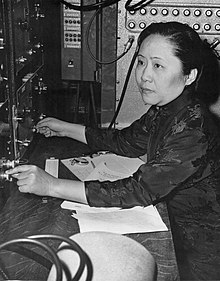 Chien-Shiung Wu performing experimentsChien-Shiung Wu performing experimentsBornMay 31, 1912Liuhe, Taicang, Jiangsu, ChinaDiedFebruary 16, 1997 (aged 84)New York City, United StatesNationalityChinese
AmericanAlma materNational Central University
University of California, BerkeleyKnown forManhattan ProjectNuclear fissionWu experimentParity violationBeta decayQuantum entanglementSpouseLuke Chia-Liu Yuan​(m. 1942)​ChildrenVincent Yuan (袁緯承)AwardsComstock Prize in Physics (1964)Bonner Prize (1975)National Medal of Science (1975)Wolf Prize in Physics (1978)Scientific careerScientific careerFieldsPhysicsInstitutionsInstitute of Physics, Academia SinicaUniversity of California, BerkeleySmith CollegePrinceton UniversityColumbia UniversityZhejiang UniversityThesisI. The Continuous X-Rays Excited by the Beta-Particles of 32
P. II. Radioactive Xenons (1940)Doctoral advisorErnest LawrenceChien-Shiung WuChien-Shiung WuTraditional Chinese吳健雄Simplified Chinese吴健雄
Θ+
→
π+
 + 
π0

τ+
→
π+
 + 
π+
 + 
π−
Learn moreThis list is incomplete; you can help by adding missing items. (August 2020)